Program warsztatów kulinarnych dla dzieci „PALCE LIZAĆ”realizowany  w Przedszkolu  Miejskim  w Lidzbarkuw  roku szkolnym  2018/2019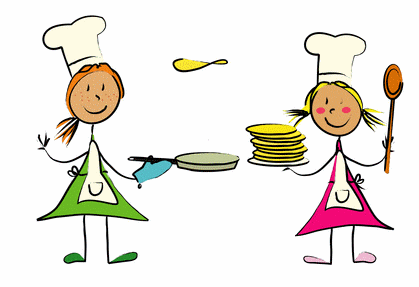 Prowadzące:   Edyta Zakrzewska, Żaneta KawkaW trakcie zajęć dzieci będą kształcić swoje praktyczne umiejętności kulinarne oraz poznawać zasady prawidłowego odżywiania się, które są niezbędne w dorosłym życiu. Będą doskonalić umiejętności bezpiecznego posługiwania się sprzętem AGD,który ułatwia pracę w kuchni. Ponadto w czasie zajęć przedszkolaki będą kształcić umiejętności współpracy w grupie, czerpać radość ze wspólnego przygotowywania posiłków oraz doskonalić umiejętność samodzielnego przygotowywania prostych potraw. W trakcie zajęć dzieci będą uczyć się pieczenia prostych ciast, przyrządzania deserów, przygotowywania kanapek, a także kulturalnego zachowywania się przy nim. Realizując te zajęcia, przedszkolaki usprawniają się manualnie poprzez: krojenie, obieranie, ugniatanie, mieszanie, smarowanie. Nabywają nowe doświadczenia i doskonalą czynności związane z samoobsługą. Dzięki zajęciom kulinarnym dziecko uczy się rozpoznawania smaków. A wszystko to poprzez świetną zabawę. Podsumowaniem wysiłków kulinarnych będzie wspólna degustacja pyszności stworzonych przez dzieci oraz zachwyt nad smakami i aromatami.  Zajęcia kulinarne stwarzają okazję do dzielenia się wrażeniami z domowych obserwacji dotyczących różnych działań, potraw i przepisów. Podczas działań uczestnicy dbają o estetykę i  higienę całego otoczenia. Takie działania wpływają też na przezwyciężenie niechęci do niektórych potraw.INFORMACJE  OGÓLNE:Uczestnikami programu będą dzieci 5 i 6 letnie z Przedszkola Miejskiego w Lidzbarku. Zajęcia będą odbywały się raz w miesiącu od września 2018r. do maja 2019r. Na warsztaty będzie uczęszczało 8 dzieci, w przypadku dużej ilości chętnych w drugim semestrze będą uczęszczały pozostałe chętne dzieci. Uczestnicy zostaną wybrani na podstawie kolejności zgłoszeń. Produkty na warsztaty przynoszą dzieci. Udział rodziców w warsztatach jest dobrowolny.Zajęcia składać się będą z trzech części:1. Wstępna - przedstawienie tematu zajęć, poznanie produktów, objaśnienie sposobu wykonania zadania.2. Działania dzieci pod nadzorem nauczyciela i przy jego pomocy.3. Degustacja przygotowanego dania i porządkowanie sali.CELE GŁÓWNY:Głównym założeniem programu  jest rozwijanie zainteresowań kulinarnych dzieci poprzez naukę przyrządzania prostych posiłków  oraz eksperymentowanie w kuchni.CELE SZCZEGÓŁOWE:- utrwalanie podstawowych nawyków higienicznych i żywieniowych- zapoznanie z podstawowymi sprzętami kuchennymi- zapoznanie z zasadami bezpiecznego korzystania ze sprzętu AGD- usprawnienie techniki samodzielnego jedzenia- zapoznanie z zasadami zachowania się przy stole-  doskonalenie sprawności manualnej, podczas wykonywania niektórych etapów w przygotowywaniu posiłków- planowanie i organizacja sposobu przyrządzania posiłków-  urozmaicenie technik przyrządzania potraw- dobór odpowiednich narzędzi i przyborów kuchennych potrzebnych do wykonania zadania- rozwijanie mowy i bogacenie słownictwa- wypracowanie umiejętności koncentracji uwagi na zadaniu- rozwijanie myślenia przyczynowo - skutkowego- wzmacnianie poczucia własnej wartości- rozwijanie spostrzegawczości, percepcji słuchowej, wzrokowej, dotykowej- rozwijanie i doskonalenie zmysłu smaku i zapachu podczas przygotowywania i  smakowania przyrządzonych potraw-kształtowanie umiejętności współdziałania w zespole- dbanie o ład i porządek w miejscu pracy.TEMATYKA:1. Wrzesień – jabłecznik2. Październik - koreczki owocowe3. Listopad - zapiekanki4. Grudzień - pierniczki5. Styczeń - zimowe babeczki6. Luty - muffinki7. Marzec - kolorowe kanapki8. Kwiecień - zwierzątko z jajka gotowanego9. Maj  - pizza arbuzowa